Lesson 1 – What are atoms?Lesson 2 – How many neutrons do atoms have?Lesson 3 – What is relative atomic mass?Lesson 4 – How are electrons arranged in atoms?Lesson 5 – How are electrons arranged in the different orbitals in an atom?Lesson 6 – What is the Periodic Table?Lesson 7 – How do the properties of atoms change with their position in the Periodic Table?Lesson 8 – What is meant by electron affinity?Lesson 9 – How has our understanding of the atom changed over time?Lesson 10 – What have you understood about Atoms and the Periodic Table?UNIT 1ATOMS AND THE PERIODIC TABLEAnswers	Test Your Knowledge 1.1: Understanding the basic structure of an atom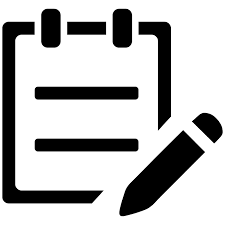 Red (+) circles are protons, blue circles are neutrons, small black (-) circles are electrons, larger black circle containing protons and neutrons is the nucleus, large outer circles containing electrons are shells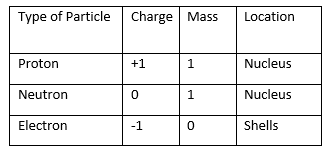 Test Your Knowledge 1.2: Understanding atomic names and symbols1, 1, hydrogen, H; 3, 3, lithium, Li; 8, 8, oxygen, O; 15, 15, phosphorus, P; 29, 29, copper, Cu; 54, 54, xenon, Xe; 9, 9, fluorine, F; 13, 13, aluminium, Al; 11, 11, sodium, Na Test your knowledge 2.1: Understanding atomic numbers and mass numbers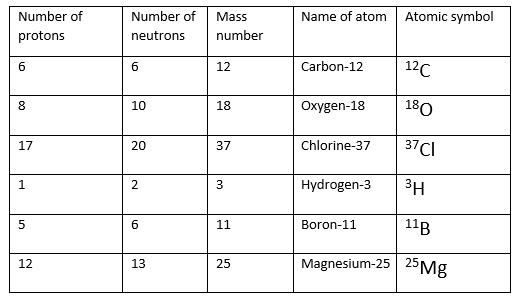 Test Your Knowledge 2.2: Understanding atomic symbols(a) (i) 1p, 0n, 1e; (i) 8p, 9n, 8e; (iii) 54p, 78n, 54e; (iv) 92p, 143n, 92e; (v) 6p, 8n, 6e(b) (i) 39K; (ii) 16O; (iii) 3H; (iv) 208Pb; (v) 127ISummary Activity 2.3: Mass and charge in atoms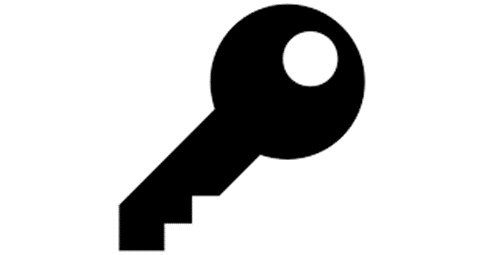 Proton: mass 1, charge +1; neutron: mass 1, charge 0; electron: mass 0, charge -1Thinkabout 2.4: Why do protons and neutrons not have a fixed mass?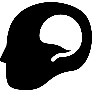 Note: this is intended for discussion only; students are not expected to know the detailed answers to this question at this stage in the course:Nucleons stick together and the energy needed to force them apart is called the binding energy; the greater the binding energy, the lower the mass of the nucleon (E = mc2); during nuclear reactions, the binding energy changes and the difference in energy is released as heat and kinetic energy (note: this topic will be covered later in the course)Test Your Knowledge 3.1: Calculating relative atomic masses(a) 28.11; (b) 107.96; (c) 63.62; (d) 69.80; (e) 24.32Note: students should record answers to 2 dp to prevent them from simply copying down the rams from the Periodic TableExtension 3.2: Understanding relative atomic masses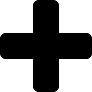 They must be approximately equal40% 191Ir and 60% 193IrTest your knowledge 3.3: Calculating relative atomic mass accuratelyAverage mass of 2H nucleon = 2.0141/2 = 1.0071, so the nucleon in 1H is heavier ((1.0078 x 99.985) + (2.0141 x 0.015))/100 = 1.0080 Test Your Knowledge 3.4: Understanding atoms and ions(a) (i) 2p, 2n, 0e; (ii) 13p, 14n, 10e; (iii) 35p, 44n, 36e; (iv) 1p, 2n, 0e; (v) 9p, 10n, 8e(b) (i)  16O2-; (ii) 207Pb2+; (iii) 127I-; (iv) 210Po2+; (v) 56Fe3+(c) Cations: 1abde, 2 bde; anions 1c, 2acTest your knowledge 4.1: Understanding energy levels, sub-shells, orbitals and shellsLine spectra are a series of electromagnetic radiations, each with certain distinct frequencies, which result when electrons in atoms fall from higher energy levels to lower energy levels. Their existence shows that only certain energy levels are possible in atoms3: 3s, 3p and 3d1 x 3s, 3 x 3p, 5 x 3d4 (1 x 3s, 3 x 3p)Extension 4.2: Understanding energy levels, sub-shells, orbitals and shells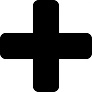 1 x 4s, 3 x 4p, 5 x 5d, 7 x 4f1 x 4s, 5 x 3d, 3 x 4pTest your knowledge 5.1: Filling electrons in orbitals, shells and energy levels22s, 3 x 2p, so 8 electrons188Extension 5.2: Filling electrons in orbitals, shells and energy levelsFourth energy level: 32 (2 in 4s, 6 in 4p, 10 in 4d, 14 in 4f)Fourth shell: 18 (2 in 4s, 10 in 3d, 6 in 4p)Test your knowledge 5.3: Understanding electronic configuration of atomsS: 1s22s22p63s23p4; Ti: 1s22s22p63s23p64s23d2; Br: 1s22s22p63s23p64s23d104p5P: [Ne] 3s23p3;  Cu: [Ar] 4s13d10Extension 5.4: Understanding electronic configuration of atomsFree choice question so no answers availableTest your knowledge 6.1: Understanding electronic configuration of IonsNa+: 1s22s22p6               O-: 1s22s22p5            Fe2+: 1s22s22p63s23p63d6                  Cu2+: 1s22s22p63s23p63d9   Br: 1s22s22p63s23p64s23d104p6Extension 6.2: Understanding electronic configuration of ionsFree choice question so no answers availableTest your knowledge 6.3: Understanding the structure of the Periodic Table(i) 2 shells, 5 electrons in outer shell; (ii) 5 shells, 7 (or 17) electrons in outer shell; 5 shells; 2 electrons in outer shell; 4 shells, 8 (or 18) electrons in outer shell; (v) 5 shells, 4 (or 14) electrons in outer shell(i) selenium (Se); (ii) phosphorus (P)(i) s-block; (ii) d-block; (iii) f-block; (iv) p-blockTest your knowledge 7.1: Understanding trends in atomic and ionic sizeMg has more protons and the same shielding, so a stronger nuclear attraction, so electrons in outer shell pulled in closer to nucleusK has more shells, so more shielding, so a weaker nuclear attraction, so outer shell electrons pushed further away from nucleusCl- has an extra electron, so the outer electrons repel more and move further apartNa+ has one fewer electron and also one less shell, so there is less shielding of the outer electrons (which are now in the second shell)Test your knowledge 7.2: Understanding trends in first ionisation energyMg has more protons, but the same number shells so the same shielding; so the outer electrons in Mg are more strongly attracted to the nucleus and harder to removeMg has fewer protons, but the outer electron in Al is in a 3p subshell, so experiences extra shielding from the 3s electrons which reduces the nuclear attraction and makes the electron easier to removeP has fewer protons, but the outer electron in S is paired; the repulsion between the paired electrons makes it easier to remove one of themNa has more shells so the outer electrons are more shielded from the nucleus, reducing the nuclear attraction and make the outer electron easier to removeExtension 7.3: Understanding trends in first ionisation energyFree choice question so no answers availableTest your knowledge 8.1: Understanding trends in first electron affinityAl has more protons, but the same number shells so the same shielding; so the incoming electron is more attracted to the nucleusNa has fewer protons, but the incoming electron in Mg must be added to a 3p subshell, so experiences extra shielding from the 3s electrons which reduces the nuclear attractionSi has fewer protons, but incoming electron in P would have to be paired; the repulsion between the paired electrons makes it harder to add the second oneNa has more shells so the incoming electron is more shielded from the nucleus, reducing the nuclear attractionExtension 8.2: Trends in First Electron AffinityFree choice question so no answers availableTest your knowledge 8.3: Understanding the chemical properties of atomsCl has an extra proton and the same shielding, so a greater attraction between the nucleus and the joining electronF has fewer shells, so there is less shielding from inner shells, and a greater attraction between the nucleus and the joining electronsNa has an extra shell, which repels the electron in the outer shell making it easier to removeThe attraction between nucleus and outer electrons is high so it is hard to remove electrons, but they also cannot accept electrons without creating a new shellThinkabout 9.1: How scientific theories change over timeSuggestions: How the solar system works (scientists used to believe the earth was flat, then that the sun went around the earth); how new species are created (scientists used to believe that all creatures were created at the beginning of time); encourage other suggestionsA theory is challenged when evidence is found which contradicts it; scientists have to find new theories consistent with the new evidenceTest your knowledge 9.2: Describing how our understanding of the atom has changed over time(a), (b), (c)  (d) 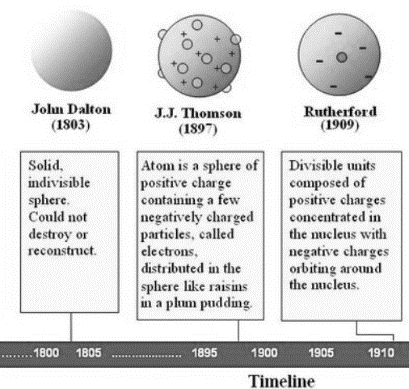 Extension 9.3: Exploring further developments in understanding atomic structureBohr: developed idea of fixed energy levels (shells and orbits)Schrodinger: developed idea of orbitals as regions of electron density(students do not need to know about these scientists for the WASSCE exam)Thinkabout 9.4: Mendeleev’s Periodic Table Most errors were from not having a d-block, so wrongly placing d-block elements in one of the other groups10.1 END-OF-TOPIC QUIZTOPIC 1 – ATOMS AND THE PERIODIC TABLE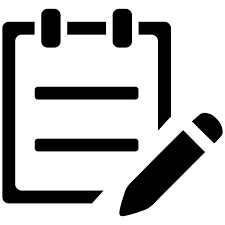 (a) atoms with the same atomic number (or number of protons) but different mass numbers (or numbers of neutrons); (b) 10.8; (c) same nuclear charge and electronic structure17 protons, 20 neutrons, 18 electrons23Na+That only certain energy levels are possible (the energies of the electrons are quantised)1 x 3s, 3 x 3p, 5 x 3d1s22s22p31s22s22p63s23p64s23d104p5Energy required to remove one electron from each atom in a mole of free gaseous atomsNuclear charge increases, but shielding stays the same, so nuclear attraction increasesThe electron in Al is removed from a 3p orbital, which experiences more shielding, so nuclear attraction is lessThe electron in O is removed from a paired orbital, and the repulsion between the paired electrons makes the first electron easier to removeMore shells so more shielding and a weaker nuclear attractionEnergy change when one electron is added to each atom in a mole of free gaseous atomsThe electron in P is added to a paired orbital, and the repulsion between the paired electrons makes the electron less easy to addHe discovered the existence of electrons, showing that atoms were not indivisible but made of smaller particles